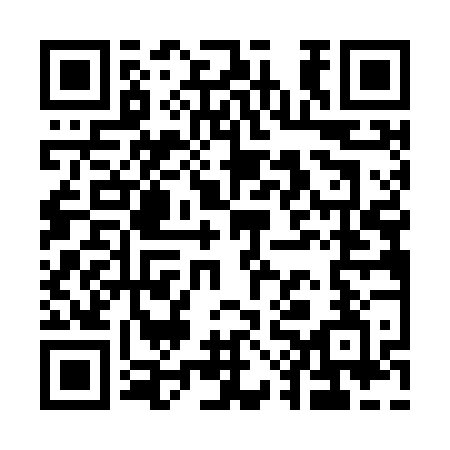 Prayer times for Carriages at Cobblestones, Pennsylvania, USAMon 1 Jul 2024 - Wed 31 Jul 2024High Latitude Method: Angle Based RulePrayer Calculation Method: Islamic Society of North AmericaAsar Calculation Method: ShafiPrayer times provided by https://www.salahtimes.comDateDayFajrSunriseDhuhrAsrMaghribIsha1Mon4:015:381:065:048:3410:112Tue4:025:381:065:048:3410:113Wed4:025:391:065:058:3410:104Thu4:035:391:075:058:3410:105Fri4:045:401:075:058:3410:096Sat4:055:401:075:058:3310:097Sun4:065:411:075:058:3310:088Mon4:065:421:075:058:3310:089Tue4:075:421:075:058:3210:0710Wed4:085:431:085:058:3210:0611Thu4:095:441:085:058:3110:0612Fri4:105:441:085:058:3110:0513Sat4:115:451:085:058:3010:0414Sun4:125:461:085:058:3010:0315Mon4:135:471:085:058:2910:0216Tue4:155:471:085:058:2910:0117Wed4:165:481:085:058:2810:0018Thu4:175:491:085:058:279:5919Fri4:185:501:085:058:279:5820Sat4:195:511:085:058:269:5721Sun4:205:511:095:048:259:5622Mon4:215:521:095:048:249:5523Tue4:235:531:095:048:249:5424Wed4:245:541:095:048:239:5325Thu4:255:551:095:048:229:5126Fri4:265:561:095:038:219:5027Sat4:285:571:095:038:209:4928Sun4:295:581:095:038:199:4729Mon4:305:581:095:038:189:4630Tue4:315:591:085:028:179:4531Wed4:336:001:085:028:169:43